В соответствии с Федеральным законом от 27 июля . № 210-ФЗ «Оборганизации предоставления государственных и муниципальных услуг», распоряжением Кабинета Министров Чувашской Республики от 31 мая .№ 368-р, администрация Моргаушского района постановляет:1. Утвердить перечень муниципальных услуг, предоставляемых в филиалах муниципального бюджетного учреждения культуры «Централизованная библиотечная система» Моргаушского района Чувашской Республики (приложение №1).2. Контроль за исполнением настоящего постановления возложить на отдел культуры архивного дела и туризма администрации Моргаушского района.3. Настоящее постановление вступает в силу после его официального опубликования.Глава администрацииМоргаушского района Чувашской Республики                                                 Р.Н. ТимофеевИсп. Рыжкова Л.А. 8(83541)62-5-37Приложение №1к постановлению администрации Моргаушского района от «__»______________20__г.Перечень муниципальных услуг, предоставляемых в филиалахмуниципального бюджетного учреждения культуры «Централизованная библиотечная система» Моргаушского района Чувашской РеспубликиЧăваш РеспубликинМуркаш  районĕнадминистрацийĕЙЫШАНУ№ ___от «___»_________2019г.Муркаш сали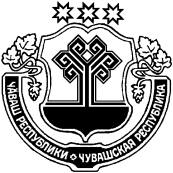 Чувашская РеспубликаАдминистрацияМоргаушского районаПОСТАНОВЛЕНИЕ№ 205 от «04» 03. 2019г.с. МоргаушиОб утверждении перечня муниципальных услуг, предоставляемых в филиалах муниципального бюджетного учреждения культуры «Централизованная библиотечная система» Моргаушского района Чувашской Республики№п/пНаименование муниципальных услугОбразование.Образование.1.Прием заявлений, постановка на учет и направление детей в образовательные организации, реализующие образовательную программу дошкольного образования.Земельные участки.Земельные участки.2.Постановка на учет многодетных семей, имеющих право на получение земельных участков в собственность бесплатно.Строительство.Строительство.3.Выдача молодым семьям, признанным нуждающимися в улучшении жилищных условий, свидетельства о праве на получение социальной выплаты на приобретение (строительство) жилья.4.Выдача разрешения на строительство, реконструкцию объектов капитального строительства и индивидуальное строительство.5.Перевод жилого помещения в нежилое помещение и нежилого помещения в жилое помещение.6.Выдача разрешения на ввод объекта в эксплуатацию.Имущество.Имущество.7.Передача муниципального имущества, принадлежащего на праве собственности, в аренду.8.Безвозмездное принятие имущества в муниципальную собственность.9.Предоставление в безвозмездное пользование имущества, находящегося в муниципальной собственности.